Zápisní lístek do 1. ročníku školního roku 2021/2022  Základní škola Olomouc, Heyrovského 33 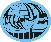 Jméno a příjmení dítěte: _______________________________________________________Datum narození: ______________	Místo narození: _______________	Okres: _____________Rodné číslo: __________________	Státní občanství: ______________ 	Národnost: _________ Trvalé bydliště žáka:  _______________________________________	PSČ: ______________Mateřská škola (název a adresa): ________________________________________________ Nastupuje dítě do školy v řádném termínu: ano – ne1)	/pozn. 1) ne = po odkladu/Pokud byl v loňském školním roce udělen odklad školní docházky, uveďte název školy, ve které zákonný zástupce žádal o odklad školní docházky:  ___________________________________________________________________________Zdravotní stav: _______________________________________________________________Pokud má Vaše dítě zdravotní obtíže, které by mohly mít vliv na průběh vzdělávání (např. vada řeči, sluchu, zraku, ale i další), uveďte, prosím, jaké: ______________________________________________________________________________________________________________________________________________________Má dítě v MŠ k dispozici asistenta pedagoga? 	ANO – NE Má dítě jiný mateřský jazyk než český jazyk? 	ANO – NE		Otec dítěte:Jméno a příjmení, titul: ________________________________________________________Bydliště: ____________________________________________________________________Přechodné bydliště (doručování písemností): _______________________________________Kontaktní telefon: _________________	E-mail: ____________________________________Matka dítěte: Jméno a příjmení, titul: ________________________________________________________Bydliště: ____________________________________________________________________Přechodné bydliště (doručování písemností): _______________________________________Kontaktní telefon: _________________	E-mail:  ____________________________________Sourozenci v naší škole:Jméno:  		Třída: Mám zájem o školní družinu? 		ANO – NEMám zájem o stravování dítěte ve školní jídelně? 	 ANO - NEDávám svůj souhlas Základní škole Olomouc, Heyrovského 33 k tomu, aby zpracovávala a evidovala osobní údaje a osobní citlivé údaje včetně rodného čísla mého dítěte ve smyslu nařízení EU 679/2016 ze dne 27. 4. 2016, obecné nařízení na ochranu osobních údajů, a zákona č. 133/2000 Sb. o evidenci obyvatel a rodných číslech v platném znění. Svůj souhlas poskytuji pro účely vedení povinné dokumentace školy podle zákona č. 561/2004 Sb. školského zákona v platném znění, vedení nezbytné zdravotní dokumentace a psychologických vyšetření, školy v přírodě, lyžařské a plavecké výcviky, mimoškolní akce školy jako školní výlety, přijímací řízení na střední školy, úrazové pojištění žáků a pro jiné účely související s běžných chodem školy. Zároveň souhlasím se zveřejňováním fotografických materiálů z akcí školy na webových stránkách školy, na kterých může být i moje dítě. Souhlas poskytuji na celé období školní docházky mého dítěte na této škole a na zákonem stanovenou dobu, po kterou se tato dokumentace na škole povinně archivuje. Souhlas poskytuji pouze uvedené škole, která bez zákonem stanovených případů nesmí tyto osobní a citlivé osobní údaje poskytnout dalším osobám a úřadům. Byl jsem poučen o právech podle nařízení EU 679/2016 ze dne 27. 4. 2016, obecné nařízení na ochranu osobních údajů, zejména o svém právu tento souhlas kdykoli odvolat, a to i bez udání důvodů.V  _________________ dne __________			______________________________	       podpis zákonného zástupce